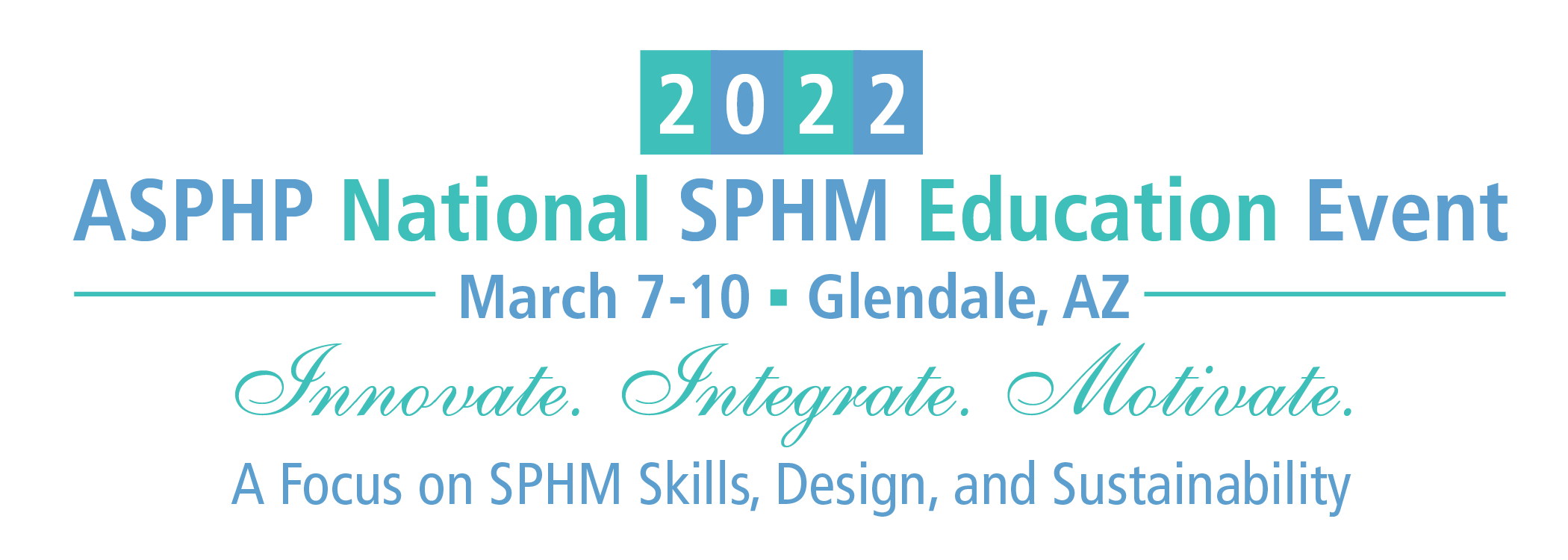 Oral Abstract SubmissionNew Deadline: September 8, 2021PRESENTATION INFORMATION**SPEAKER AGREEMENT – please download and review the agreement before submitting your abstract. Click here to download the agreement. **By submitting this oral abstract, I (We) hereby consent to the use of my (our) presentation and other materials as described and agree with the provisions of this agreement if my (our) abstract is accepted. Must complete all with “*” and sign to be accepted for submission. Execution of this agreement does not obligate ASPHP to publish your presentation or other materials.  Speakers Consideration: Speakers may receive a $200 discount on the main event registration and one-night’s hotel stay, on the day of their presentation. Travel and meal expenses are the responsibility of the speakers. There is a maximum of 3 presenters per presentation permitted.Abstracts should be submitted to ASPHP National Headquarters via email at info@asphp.org by September 8, 2021.*PRESENTER*PRESENTER*PRESENTER(Please provide your full name with credentials that you prefer to show on our publications.)(Please provide your full name with credentials that you prefer to show on our publications.)(Please provide your full name with credentials that you prefer to show on our publications.)(Please provide your full name with credentials that you prefer to show on our publications.)(Please provide your full name with credentials that you prefer to show on our publications.)(Please provide your full name with credentials that you prefer to show on our publications.)(Please provide your full name with credentials that you prefer to show on our publications.)(Please provide your full name with credentials that you prefer to show on our publications.)(Please provide your full name with credentials that you prefer to show on our publications.)(Please provide your full name with credentials that you prefer to show on our publications.)(Please provide your full name with credentials that you prefer to show on our publications.)(Please provide your full name with credentials that you prefer to show on our publications.)(Please provide your full name with credentials that you prefer to show on our publications.)(Please provide your full name with credentials that you prefer to show on our publications.)(Please provide your full name with credentials that you prefer to show on our publications.)License Type and Expiration Date:License Type and Expiration Date:License Type and Expiration Date:License Type and Expiration Date:License Type and Expiration Date:License Type and Expiration Date:License Type and Expiration Date:License Type and Expiration Date:License Type and Expiration Date:State of Issuance/Certifying Body: State of Issuance/Certifying Body: State of Issuance/Certifying Body: State of Issuance/Certifying Body: State of Issuance/Certifying Body: State of Issuance/Certifying Body: State of Issuance/Certifying Body: State of Issuance/Certifying Body: State of Issuance/Certifying Body: License/Certification Number (if applicable):License/Certification Number (if applicable):License/Certification Number (if applicable):License/Certification Number (if applicable):License/Certification Number (if applicable):License/Certification Number (if applicable):License/Certification Number (if applicable):License/Certification Number (if applicable):License/Certification Number (if applicable):*BIO(Please provide a brief bio, not CV,)*BIO(Please provide a brief bio, not CV,)*ADDRESS*ADDRESS*CITY, STATE & ZIP*CITY, STATE & ZIP*CITY, STATE & ZIP*CITY, STATE & ZIP*PHONE*EMAIL*EMAIL*EMAIL*EMAIL*CURRENT POSITION & EMPLOYER   *CURRENT POSITION & EMPLOYER   *CURRENT POSITION & EMPLOYER   *CURRENT POSITION & EMPLOYER   *CURRENT POSITION & EMPLOYER   *CURRENT POSITION & EMPLOYER   *CURRENT POSITION & EMPLOYER   *CURRENT POSITION & EMPLOYER   EDUCATION:EDUCATION:EDUCATION:EDUCATION:EDUCATION:EDUCATION:EDUCATION:EDUCATION:EDUCATION:EDUCATION:EDUCATION:EDUCATION:EDUCATION:EDUCATION:EDUCATION:InstitutionInstitutionInstitutionInstitutionInstitutionInstitutionProgram/Field of Study/Degree EarnedProgram/Field of Study/Degree EarnedProgram/Field of Study/Degree EarnedProgram/Field of Study/Degree EarnedProgram/Field of Study/Degree EarnedProgram/Field of Study/Degree EarnedDate of CompletionDate of CompletionDate of CompletionCLINICAL/WORK EXPERIENCE RELATED TO THE COURSECLINICAL/WORK EXPERIENCE RELATED TO THE COURSECLINICAL/WORK EXPERIENCE RELATED TO THE COURSECLINICAL/WORK EXPERIENCE RELATED TO THE COURSECLINICAL/WORK EXPERIENCE RELATED TO THE COURSECLINICAL/WORK EXPERIENCE RELATED TO THE COURSECLINICAL/WORK EXPERIENCE RELATED TO THE COURSECLINICAL/WORK EXPERIENCE RELATED TO THE COURSECLINICAL/WORK EXPERIENCE RELATED TO THE COURSECLINICAL/WORK EXPERIENCE RELATED TO THE COURSECLINICAL/WORK EXPERIENCE RELATED TO THE COURSECLINICAL/WORK EXPERIENCE RELATED TO THE COURSECLINICAL/WORK EXPERIENCE RELATED TO THE COURSECLINICAL/WORK EXPERIENCE RELATED TO THE COURSECLINICAL/WORK EXPERIENCE RELATED TO THE COURSEJob Title/Position  Job Title/Position  Job Title/Position  Job Title/Position  Job Title/Position  Job Title/Position  Company Name Location (City, State)Company Name Location (City, State)Company Name Location (City, State)Company Name Location (City, State)Company Name Location (City, State)Company Name Location (City, State)Clinical AreaClinical AreaFrom Mo/YrTo Mo/YrTEACHING EXPERIENCE:TEACHING EXPERIENCE:TEACHING EXPERIENCE:TEACHING EXPERIENCE:TEACHING EXPERIENCE:TEACHING EXPERIENCE:TEACHING EXPERIENCE:TEACHING EXPERIENCE:TEACHING EXPERIENCE:TEACHING EXPERIENCE:TEACHING EXPERIENCE:TEACHING EXPERIENCE:TEACHING EXPERIENCE:TEACHING EXPERIENCE:TEACHING EXPERIENCE:Title of CourseTitle of CourseTitle of CourseTitle of CourseTitle of CourseDescriptionDescriptionDescriptionDescriptionDescriptionLocationLocationLocationMonth/YearMonth/Year*CO-PRESENTER*CO-PRESENTER*CO-PRESENTER(Please provide your full name with credentials that you prefer to show on our publications.)(Please provide your full name with credentials that you prefer to show on our publications.)(Please provide your full name with credentials that you prefer to show on our publications.)(Please provide your full name with credentials that you prefer to show on our publications.)(Please provide your full name with credentials that you prefer to show on our publications.)(Please provide your full name with credentials that you prefer to show on our publications.)(Please provide your full name with credentials that you prefer to show on our publications.)(Please provide your full name with credentials that you prefer to show on our publications.)(Please provide your full name with credentials that you prefer to show on our publications.)(Please provide your full name with credentials that you prefer to show on our publications.)(Please provide your full name with credentials that you prefer to show on our publications.)(Please provide your full name with credentials that you prefer to show on our publications.)(Please provide your full name with credentials that you prefer to show on our publications.)(Please provide your full name with credentials that you prefer to show on our publications.)(Please provide your full name with credentials that you prefer to show on our publications.)License Type and Expiration Date:License Type and Expiration Date:License Type and Expiration Date:License Type and Expiration Date:License Type and Expiration Date:License Type and Expiration Date:License Type and Expiration Date:License Type and Expiration Date:License Type and Expiration Date:State of Issuance/Certifying Body: State of Issuance/Certifying Body: State of Issuance/Certifying Body: State of Issuance/Certifying Body: State of Issuance/Certifying Body: State of Issuance/Certifying Body: State of Issuance/Certifying Body: State of Issuance/Certifying Body: State of Issuance/Certifying Body: License/Certification Number (if applicable):License/Certification Number (if applicable):License/Certification Number (if applicable):License/Certification Number (if applicable):License/Certification Number (if applicable):License/Certification Number (if applicable):License/Certification Number (if applicable):License/Certification Number (if applicable):License/Certification Number (if applicable):*BIO(Please provide a brief bio, not CV,)*BIO(Please provide a brief bio, not CV,)*ADDRESS*ADDRESS*CITY, STATE & ZIP*CITY, STATE & ZIP*CITY, STATE & ZIP*CITY, STATE & ZIP*PHONE*EMAIL*EMAIL*EMAIL*EMAIL*CURRENT POSITION & EMPLOYER   *CURRENT POSITION & EMPLOYER   *CURRENT POSITION & EMPLOYER   *CURRENT POSITION & EMPLOYER   *CURRENT POSITION & EMPLOYER   *CURRENT POSITION & EMPLOYER   *CURRENT POSITION & EMPLOYER   *CURRENT POSITION & EMPLOYER   EDUCATION:EDUCATION:EDUCATION:EDUCATION:EDUCATION:EDUCATION:EDUCATION:EDUCATION:EDUCATION:EDUCATION:EDUCATION:EDUCATION:EDUCATION:EDUCATION:EDUCATION:InstitutionInstitutionInstitutionInstitutionInstitutionInstitutionProgram/Field of Study/Degree EarnedProgram/Field of Study/Degree EarnedProgram/Field of Study/Degree EarnedProgram/Field of Study/Degree EarnedProgram/Field of Study/Degree EarnedProgram/Field of Study/Degree EarnedDate of CompletionDate of CompletionDate of CompletionCLINICAL/WORK EXPERIENCE RELATED TO THE COURSECLINICAL/WORK EXPERIENCE RELATED TO THE COURSECLINICAL/WORK EXPERIENCE RELATED TO THE COURSECLINICAL/WORK EXPERIENCE RELATED TO THE COURSECLINICAL/WORK EXPERIENCE RELATED TO THE COURSECLINICAL/WORK EXPERIENCE RELATED TO THE COURSECLINICAL/WORK EXPERIENCE RELATED TO THE COURSECLINICAL/WORK EXPERIENCE RELATED TO THE COURSECLINICAL/WORK EXPERIENCE RELATED TO THE COURSECLINICAL/WORK EXPERIENCE RELATED TO THE COURSECLINICAL/WORK EXPERIENCE RELATED TO THE COURSECLINICAL/WORK EXPERIENCE RELATED TO THE COURSECLINICAL/WORK EXPERIENCE RELATED TO THE COURSECLINICAL/WORK EXPERIENCE RELATED TO THE COURSECLINICAL/WORK EXPERIENCE RELATED TO THE COURSEJob Title/Position  Job Title/Position  Job Title/Position  Job Title/Position  Job Title/Position  Job Title/Position  Company Name Location (City, State)Company Name Location (City, State)Company Name Location (City, State)Company Name Location (City, State)Company Name Location (City, State)Company Name Location (City, State)Clinical AreaClinical AreaFrom Mo/YrTo Mo/YrTEACHING EXPERIENCE:TEACHING EXPERIENCE:TEACHING EXPERIENCE:TEACHING EXPERIENCE:TEACHING EXPERIENCE:TEACHING EXPERIENCE:TEACHING EXPERIENCE:TEACHING EXPERIENCE:TEACHING EXPERIENCE:TEACHING EXPERIENCE:TEACHING EXPERIENCE:TEACHING EXPERIENCE:TEACHING EXPERIENCE:TEACHING EXPERIENCE:TEACHING EXPERIENCE:Title of CourseTitle of CourseTitle of CourseTitle of CourseTitle of CourseDescriptionDescriptionDescriptionDescriptionDescriptionLocationLocationLocationMonth/YearMonth/Year*CO-PRESENTER*CO-PRESENTER*CO-PRESENTER(Please provide your full name with credentials that you prefer to show on our publications.)(Please provide your full name with credentials that you prefer to show on our publications.)(Please provide your full name with credentials that you prefer to show on our publications.)(Please provide your full name with credentials that you prefer to show on our publications.)(Please provide your full name with credentials that you prefer to show on our publications.)(Please provide your full name with credentials that you prefer to show on our publications.)(Please provide your full name with credentials that you prefer to show on our publications.)(Please provide your full name with credentials that you prefer to show on our publications.)(Please provide your full name with credentials that you prefer to show on our publications.)(Please provide your full name with credentials that you prefer to show on our publications.)(Please provide your full name with credentials that you prefer to show on our publications.)(Please provide your full name with credentials that you prefer to show on our publications.)(Please provide your full name with credentials that you prefer to show on our publications.)(Please provide your full name with credentials that you prefer to show on our publications.)(Please provide your full name with credentials that you prefer to show on our publications.)License Type and Expiration Date:License Type and Expiration Date:License Type and Expiration Date:License Type and Expiration Date:License Type and Expiration Date:License Type and Expiration Date:License Type and Expiration Date:License Type and Expiration Date:License Type and Expiration Date:State of Issuance/Certifying Body: State of Issuance/Certifying Body: State of Issuance/Certifying Body: State of Issuance/Certifying Body: State of Issuance/Certifying Body: State of Issuance/Certifying Body: State of Issuance/Certifying Body: State of Issuance/Certifying Body: State of Issuance/Certifying Body: License/Certification Number (if applicable):License/Certification Number (if applicable):License/Certification Number (if applicable):License/Certification Number (if applicable):License/Certification Number (if applicable):License/Certification Number (if applicable):License/Certification Number (if applicable):License/Certification Number (if applicable):License/Certification Number (if applicable):*BIO(Please provide a brief bio, not CV,)*BIO(Please provide a brief bio, not CV,)*ADDRESS*ADDRESS*CITY, STATE & ZIP*CITY, STATE & ZIP*CITY, STATE & ZIP*CITY, STATE & ZIP*PHONE*EMAIL*EMAIL*EMAIL*EMAIL*CURRENT POSITION & EMPLOYER   *CURRENT POSITION & EMPLOYER   *CURRENT POSITION & EMPLOYER   *CURRENT POSITION & EMPLOYER   *CURRENT POSITION & EMPLOYER   *CURRENT POSITION & EMPLOYER   *CURRENT POSITION & EMPLOYER   *CURRENT POSITION & EMPLOYER   EDUCATION:EDUCATION:EDUCATION:EDUCATION:EDUCATION:EDUCATION:EDUCATION:EDUCATION:EDUCATION:EDUCATION:EDUCATION:EDUCATION:EDUCATION:EDUCATION:EDUCATION:InstitutionInstitutionInstitutionInstitutionInstitutionInstitutionProgram/Field of Study/Degree EarnedProgram/Field of Study/Degree EarnedProgram/Field of Study/Degree EarnedProgram/Field of Study/Degree EarnedProgram/Field of Study/Degree EarnedProgram/Field of Study/Degree EarnedDate of CompletionDate of CompletionDate of CompletionCLINICAL/WORK EXPERIENCE RELATED TO THE COURSECLINICAL/WORK EXPERIENCE RELATED TO THE COURSECLINICAL/WORK EXPERIENCE RELATED TO THE COURSECLINICAL/WORK EXPERIENCE RELATED TO THE COURSECLINICAL/WORK EXPERIENCE RELATED TO THE COURSECLINICAL/WORK EXPERIENCE RELATED TO THE COURSECLINICAL/WORK EXPERIENCE RELATED TO THE COURSECLINICAL/WORK EXPERIENCE RELATED TO THE COURSECLINICAL/WORK EXPERIENCE RELATED TO THE COURSECLINICAL/WORK EXPERIENCE RELATED TO THE COURSECLINICAL/WORK EXPERIENCE RELATED TO THE COURSECLINICAL/WORK EXPERIENCE RELATED TO THE COURSECLINICAL/WORK EXPERIENCE RELATED TO THE COURSECLINICAL/WORK EXPERIENCE RELATED TO THE COURSECLINICAL/WORK EXPERIENCE RELATED TO THE COURSEJob Title/Position  Job Title/Position  Job Title/Position  Job Title/Position  Job Title/Position  Job Title/Position  Company Name Location (City, State)Company Name Location (City, State)Company Name Location (City, State)Company Name Location (City, State)Company Name Location (City, State)Company Name Location (City, State)Clinical AreaClinical AreaFrom Mo/YrTo Mo/YrTEACHING EXPERIENCE:TEACHING EXPERIENCE:TEACHING EXPERIENCE:TEACHING EXPERIENCE:TEACHING EXPERIENCE:TEACHING EXPERIENCE:TEACHING EXPERIENCE:TEACHING EXPERIENCE:TEACHING EXPERIENCE:TEACHING EXPERIENCE:TEACHING EXPERIENCE:TEACHING EXPERIENCE:TEACHING EXPERIENCE:TEACHING EXPERIENCE:TEACHING EXPERIENCE:Title of CourseTitle of CourseTitle of CourseTitle of CourseTitle of CourseDescriptionDescriptionDescriptionDescriptionDescriptionLocationLocationLocationMonth/YearMonth/Year*PRESENTATION TITLE*PRESENTATION TITLE*PRESENTATION TITLE*PRESENTATION TITLE*PRESENTATION DESCRIPTIONDescribe your presentation and specify expected learning outcomes for attendees. Maximum length is 600 words. *PRESENTATION DESCRIPTIONDescribe your presentation and specify expected learning outcomes for attendees. Maximum length is 600 words. *PRESENTATION DESCRIPTIONDescribe your presentation and specify expected learning outcomes for attendees. Maximum length is 600 words. *PRESENTATION DESCRIPTIONDescribe your presentation and specify expected learning outcomes for attendees. Maximum length is 600 words. *LEARNING OUTCOME: (What will the outcome be as a result of learner participation in this activity)*LEARNING OUTCOME: (What will the outcome be as a result of learner participation in this activity)*LEARNING OUTCOME: (What will the outcome be as a result of learner participation in this activity)*LEARNING OUTCOME: (What will the outcome be as a result of learner participation in this activity)*DESCRIPTION OF CURRENT STATE:*DESCRIPTION OF CURRENT STATE:*DESCRIPTION OF CURRENT STATE:*DESCRIPTION OF CURRENT STATE:*DESCRIPTION OF DESIRED ACHIEVABLE STATE:*DESCRIPTION OF DESIRED ACHIEVABLE STATE:*DESCRIPTION OF DESIRED ACHIEVABLE STATE:*DESCRIPTION OF DESIRED ACHIEVABLE STATE:*Identify at least three OBJECTIVES for the proposed presentation. *Identify at least three OBJECTIVES for the proposed presentation. *PROVIDE AN OUTLINE of the content for each objective. It must be more than a restatement of the objective.*PROVIDE AN OUTLINE of the content for each objective. It must be more than a restatement of the objective.1.2.3.4.5.*List the EVIDENCE-BASED REFERENCES used for developing this educational activity. (References should be within five years of educational activity.)*List the EVIDENCE-BASED REFERENCES used for developing this educational activity. (References should be within five years of educational activity.)*List the EVIDENCE-BASED REFERENCES used for developing this educational activity. (References should be within five years of educational activity.)*List the EVIDENCE-BASED REFERENCES used for developing this educational activity. (References should be within five years of educational activity.)*How will you present your educational activity to address the GAP IN THE LEARNER'S NEEDS?Check all apply.*How will you present your educational activity to address the GAP IN THE LEARNER'S NEEDS?Check all apply.*How will you present your educational activity to address the GAP IN THE LEARNER'S NEEDS?Check all apply.*How will you present your educational activity to address the GAP IN THE LEARNER'S NEEDS?Check all apply.Knowledge (Learner satisfaction, knowledge enhancement, comprehension- lecture, discussion, PowerPoint, questions/answers)                              Knowledge (Learner satisfaction, knowledge enhancement, comprehension- lecture, discussion, PowerPoint, questions/answers)                              Knowledge (Learner satisfaction, knowledge enhancement, comprehension- lecture, discussion, PowerPoint, questions/answers)                              Skills  (skill change, application-return demonstration)     Skills  (skill change, application-return demonstration)     Skills  (skill change, application-return demonstration)     Practice (Change in practice, analysis, synthesis, evaluation-return demonstration, role play, test)              Practice (Change in practice, analysis, synthesis, evaluation-return demonstration, role play, test)              Practice (Change in practice, analysis, synthesis, evaluation-return demonstration, role play, test)              OtherDescribe: Describe: Target Learner LevelTarget Learner LevelTarget Learner LevelTarget Learner LevelBeginnerBeginnerWith limited or no knowledge of the subject area: New to the field, just learning or starting out; with little clinical or practical experience in the subject matterIntermediateIntermediateWith basic knowledge of, and with some experience of subject matter; Some experience in applying knowledge in subject areaAdvancedAdvancedWith moderate to extensive experience and knowledge in subject area; seeking to increase depth of knowledgeMulti-levelMulti-levelPresentation Time Frame (Check all that apply.)Presentation Time Frame (Check all that apply.)Presentation Time Frame (Check all that apply.)Presentation Time Frame (Check all that apply.)Workshop (2 to 8 hours)HoursGeneral SessionGeneral SessionGeneral SessionBreakout Session (45 minutes included Q&A)Breakout Session (45 minutes included Q&A)Breakout Session (45 minutes included Q&A)*Lead Presenter’s electronic signature*Lead Presenter’s full name*Date: